		Annexe 5 : Liste des communes par arrondissement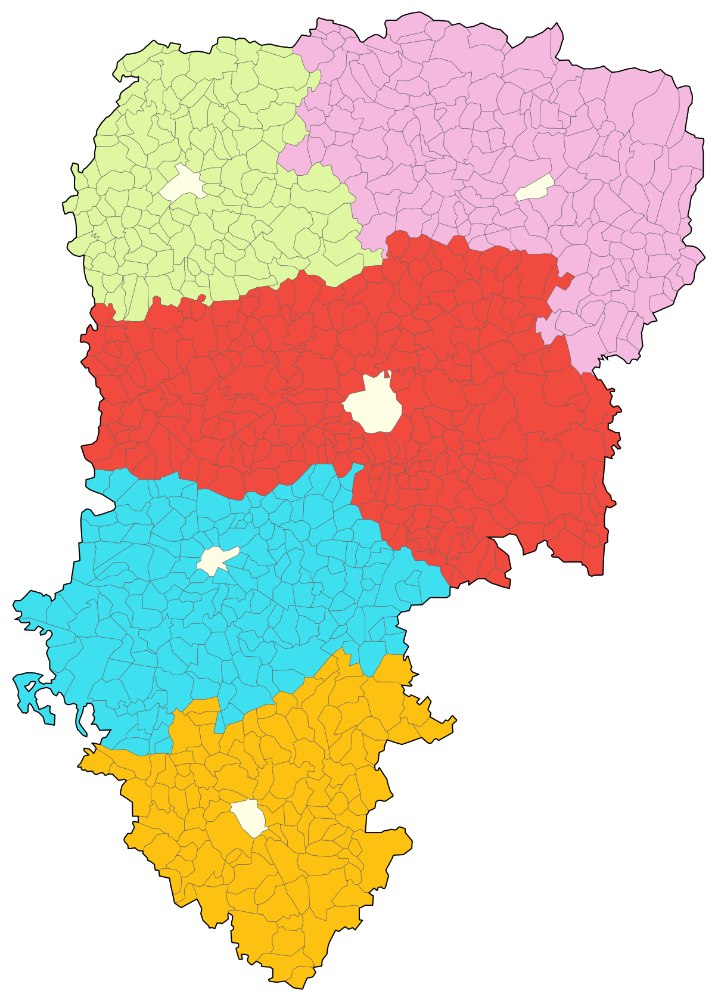 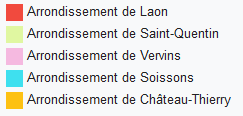 Lot 1 – Arrondissement de LaonAbbécourtAcheryAgnicourt-et-SéchellesAguilcourtAizellesAmifontaineAmigny-RouyAndelainAnguilcourt-le-SartAnizy-le-GrandArrancyAssis-sur-SerreAthies-sous-LaonAubigny-en-LaonnoisAulnois-sous-LaonAutremencourtAutrevilleBarenton-BugnyBarenton-CelBarenton-sur-SerreBarisis-aux-BoisBassoles-AulersBeaumont-en-BeineBeaurieuxBeautorBerrieuxBerry-au-BacBertaucourt-ÉpourdonBertricourt    Besmé    Besny-et-Loizy    Béthancourt-en-Vaux    Bichancourt    Bièvres    Blérancourt    Bois-lès-Pargny    Boncourt    Bouconville-Vauclair    Bouffignereux    Bourg-et-Comin    Bourguignon-sous-Coucy    Bourguignon-sous-      Montbavin    Bosmont-sur-Serre    Brancourt-en-Laonnois    Braye-en-Laonnois    Brie    Bruyères-et-Montbérault    Bucy-lès-Cerny    Bucy-lès-Pierrepont    Caillouël-Crépigny    Camelin    Caumont    Cerny-en-Laonnois    Cerny-lès-Bucy    Cessières-Suzy    Chaillevois    Chalandry    Chambry    Chamouille    Champs    Charmes    Châtillon-lès-Sons    Chaudardes    Chauny    Chérêt    Chéry-lès-Pouilly    Chermizy-Ailles    Chevregny    Chivres-en-Laonnois    Chivy-lès-Étouvelles    Cilly    Clacy-et-Thierret    Colligis-Crandelain    Commenchon    Concevreux    Condé-sur-Suippe    Condren    Corbeny    Coucy-lès-Eppes    Coucy-le-Château-Auffrique    Coucy-la-Ville    Courbes    Courtrizy-et-Fussigny    Couvron-et-Aumencourt    CraonneCraonnelleCrécy-au-MontCrécy-sur-SerreCrépyCuirieuxCuiry-lès-ChaudardesCuissy-et-GenyDanizyDercyDeuilletÉbouleauEppesErlonÉtouvellesÉvergnicourtFestieuxLa FèreFrières-FaillouëlFroidmont-CohartilleFolembrayFourdrainFresnes-sous-CoucyFressancourtGizyGoudelancourt-lès-BerrieuxGoudelancourt-lès-PierrepontGrandlup-et-FayGuivry    Guny    Guyencourt    Jumencourt    Jumigny    Juvincourt-et-Damary    Landricourt    Laniscourt    Laon    Lappion    Laval-en-Laonnois    Leuilly-sous-Coucy    Lierval    Liesse-Notre-Dame    Liez    Lor    Mâchecourt    Maizy    La Malmaison    Manicamp    Marchais    Marcy-sous-Marle    Marest-Dampcourt    Marle    Martigny-Courpierre    Mauregny-en-Haye    Mayot    Mennessis    Merlieux-et-Fouquerolles    Mesbrecourt-Richecourt    Meurival    Missy-lès-Pierrepont    Molinchart    Monceau-lès-Leups    Monceau-le-Waast    Mons-en-Laonnois    Montaigu    Montbavin    Montchâlons    Monthenault    Montigny-le-Franc    Montigny-sous-Marle    Montigny-sur-Crécy    Mortiers    Moulins    Moussy-Verneuil    Muscourt    Neufchâtel-sur-Aisne    Neuflieux    La Neuville-Bosmont    La Neuville-en-Beine    Neuville-sur-Ailette    Nizy-le-Comte    Nouvion-et-Catillon    Nouvion-le-Comte    Nouvion-le-Vineux    Œuilly    Ognes    OrainvilleOrgevalOulches-la-Vallée-FoulonPaissyPancy-CourteconParfondruPargnanPargny-les-BoisPierremandePierrepontPignicourtPinonPloyart-et-VaurseinePontavertPont-Saint-MardPouilly-sur-SerrePrémontréPresles-et-ThiernyProuvaisProviseux-et-PlesnoyQuierzyQuincy-BasseRemiesRogécourtRoucyRoyaucourt-et-ChailvetSaint-AubinSaint-Erme-Outre-et-RamecourtSaint-GobainSaint-Nicolas-aux-BoisSaint-Paul-aux-BoisSaint-PierremontSaint-ThomasSainte-CroixSainte-PreuveSamoussySelensLa SelveSeptvauxServaisSincenySissonneSons-et-RonchèresTavaux-et-Pontséricourt    Tergnier    Thiernu    Toulis-et-Attencourt    Travecy    Trosly-Loire    Trucy    Ugny-le-Gay    Urcel    Variscourt    Vassogne    Vaucelles-et-Beffecourt    Vauxaillon    Vendresse-Beaulne    Veslud    Verneuil-sous-Coucy    Verneuil-sur-Serre    Versigny    Vesles-et-Caumont    La Ville-aux-Bois-lès-Pontavert    Villeneuve-sur-Aisne    Villequier-Aumont    Viry-Noureuil    Vivaise    Vorges    Voyenne    WissignicourtLot 2 – Arrondissement de Soissons    Acy    Aizy-Jouy    Allemant    Ambleny    Ambrief    Ancienville    Arcy-Sainte-Restitue    Audignicourt    Augy    Bagneux    Bazoches-sur-Vesles    Belleu    Berny-Rivière    Berzy-le-Sec    Beugneux    Bieuxy    Billy-sur-Aisne    Billy-sur-Ourcq    Blanzy-lès-Fismes    Braine    Braye    Brenelle    Breny    Bruys    Bucy-le-Long    Buzancy    Celles-sur-Aisne    Cerseuil    Chacrise    Chassemy    Chavignon    Chavigny    Chavonne    Chaudun    Chéry-Chartreuve    Chivres-Val    Chouy    Ciry-Salsogne    Clamecy    Cœuvres-et-Valsery    Condé-sur-Aisne    Corcy    Courcelles-sur-Vesle    Courmelles    Couvrelles    Coyolles    Cramaille    Crouy    Cuffies    Cuiry-Housse    Cuisy-en-Almont    Cutry    Cys-la-Commune    Dammard    Dampleux    Dhuizel    Dommiers    Droizy    Épagny    Faverolles    La Ferté-Milon    Filain    Fleury    Fontenoy    Grand-Rozoy    Haramont    Hartennes-et-Taux    Jouaignes    Juvigny    Laffaux    Largny-sur-Automne    Launoy    Laversine    Lesges    Leury    Lhuys    Limé    Longpont    Louâtre    Maast-et-Violaine    Macogny    Margival    Marizy-Sainte-Geneviève    Marizy-Saint-Mard    Mercin-et-Vaux    Missy-aux-Bois    Missy-sur-Aisne    Monampteuil    Monnes    Montgobert    Montgru-Saint-Hilaire    Montigny-Lengrain    Mont-Notre-Dame    Mont-Saint-Martin    Morsain    Mortefontaine    Muret-et-Crouttes    Nampteuil-sous-Muret    Nanteuil-la-Fosse    Neuville-sur-Margival    Noroy-sur-Ourcq    Nouvron-Vingré    Noyant-et-Aconin    Oigny-en-Valois    Osly-Courtil    Ostel    Oulchy-la-Ville    Oulchy-le-Château    Paars    Parcy-et-Tigny    Pargny-Filain    Pasly    Passy-en-Valois    Pernant    Le Plessier-Huleu    Ploisy    Pommiers    Pont-Arcy    Presles-et-Boves    Puiseux-en-Retz    Quincy-sous-le-Mont    Ressons-le-Long    Retheuil    Rozières-sur-Crise    Saconin-et-Breuil    Saint-Bandry    Saint-Christophe-à-Berry    Saint-Mard    Saint-Pierre-Aigle    Saint-Rémy-Blanzy    Saint-Thibaut    Sancy-les-Cheminots    Septmonts    Les Septvallons    Serches    Sermoise    Serval    Silly-la-Poterie    Soissons    Soucy    Soupir    Taillefontaine    Tannières    Tartiers    Terny-Sorny    Troësnes    Vailly-sur-Aisne    Vassens    Vasseny    Vaudesson    Vauxbuin    Vauxrezis    Vauxtin    Venizel    Vézaponin    Vic-sur-Aisne    Viel-Arcy    Vierzy    Ville-Savoye    Villemontoire    Villeneuve-Saint-Germain    Villers-Cotterêts    Villers-Hélon    Vivières    Vregny    VuilleryLot 3 – Arrondissement de Saint-Quentin     Alaincourt    Annois    Artemps    Attilly    Aubencheul-aux-Bois    Aubigny-aux-Kaisnes    Beaurevoir    Beauvois-en-Vermandois    Becquigny    Bellenglise    Bellicourt    Benay    Berthenicourt    Bohain-en-Vermandois    Bony    Brancourt-le-Grand    Bray-Saint-Christophe    Brissay-Choigny    Brissy-Hamégicourt    Le Catelet    Castres    Caulaincourt    Cerizy    Châtillon-sur-Oise    Chevresis-Monceau    Clastres    Contescourt    Croix-Fonsomme    Cugny    Dallon    Douchy    Dury    Essigny-le-Grand    Essigny-le-Petit    Estrées    Étaves-et-Bocquiaux    Étreillers    Fayet    La Ferté-Chevresis    Fieulaine    Flavy-le-Martel    Fluquières    Fonsomme    Fontaine-lès-Clercs    Fontaine-Notre-Dame    Fontaine-Uterte    Foreste    Francilly-Selency    Fresnoy-le-Grand    Gauchy    Germaine    Gibercourt    Gouy    Gricourt    Grugies    Happencourt    Hargicourt    Harly    Hinacourt    Holnon    Homblières    Itancourt    Jeancourt    Joncourt    Jussy    Lanchy    Lehaucourt    Lempire    Lesdins    Levergies    Ly-Fontaine    Magny-la-Fosse    Maissemy    Marcy    Mesnil-Saint-Laurent    Mézières-sur-Oise    Mont-d'Origny    Montbrehain    Montescourt-Lizerolles    Montigny-en-Arrouaise    Morcourt    Moÿ-de-l'Aisne    Nauroy    Neuville-Saint-Amand    Neuvillette    Ollezy    Omissy    Origny-Sainte-Benoite    Parpeville    Pithon    Pleine-Selve    Pontru    Pontruet    Prémont    Ramicourt    Regny    Remaucourt    Remigny    Renansart    Ribemont    Roupy    Rouvroy    Saint-Quentin    Saint-Simon    Savy    Seboncourt    Sequehart    Serain    Seraucourt-le-Grand    Séry-lès-Mézières    Sissy    Sommette-Eaucourt    Surfontaine    Thenelles    Trefcon    Tugny-et-Pont    Urvillers    Vaux-en-Vermandois    Vendelles    Vendeuil    Vendhuile    Le Verguier    Vermand    Villeret    Villers-le-Sec    Villers-Saint-ChristopheLot 4 – Arrondissement de Vervins    Aisonville-et-Bernoville    Any-Martin-Rieux    Archon    Aubenton    Audigny    Les Autels    Autreppes    Bancigny    Barzy-en-Thiérache    Beaumé    Bergues-sur-Sambre    Berlancourt    Berlise    Bernot    Besmont    La Bouteille    Boué    Braye-en-Thiérache    Brunehamel    Bucilly    Buire    Buironfosse    Burelles    La Capelle    Chaourse    Chéry-lès-Rozoy    Chevennes    Chigny    Clairfontaine    Clermont-les-Fermes    Coingt    Colonfay    Crupilly    Cuiry-lès-Iviers    Dagny-Lambercy    Dizy-le-Gros    Dohis    Dolignon    Dorengt    Effry    Englancourt    Éparcy    Erloy    Esquéhéries    Étréaupont    Étreux    Fesmy-le-Sart    La Flamengrie    Flavigny-le-Grand-et-Beaurain    Fontaine-lès-Vervins    Fontenelle    Franqueville    Froidestrées    Gercy    Gergny    Grandrieux    Grand-Verly    Gronard    Grougis    Guise    Hannapes    Harcigny    Hary    Haution    Hauteville    La Hérie    Le Hérie-la-Viéville    Hirson    Houry    Housset    Iron    Iviers    Jeantes    Laigny    Landifay-et-Bertaignemont    Landouzy-la-Cour    Landouzy-la-Ville    Lavaqueresse    Lemé    Lerzy    Leschelle    Lesquielles-Saint-Germain    Leuze    Lislet    Logny-lès-Aubenton    Lugny    Luzoir    Macquigny    Malzy    Marfontaine    Marly-Gomont    Martigny    Mennevret    Molain    Monceau-le-Neuf-et-Faucouzy    Monceau-sur-Oise    Mondrepuis    Montcornet    Montloué    Mont-Saint-Jean    Morgny-en-Thiérache    Nampcelles-la-Cour    Neuve-Maison    La Neuville-Housset    La Neuville-lès-Dorengt    Noircourt    Le Nouvion-en-Thiérache    Noyales    Ohis    Oisy    Origny-en-Thiérache    Papleux    Parfondeval    Petit-Verly    Plomion    Prisces    Proisy    Proix    Puisieux-et-Clanlieu    Raillimont    Renneval    Résigny    Ribeauville    Rocquigny    Rogny    Romery    Rougeries    Rouvroy-sur-Serre    Rozoy-sur-Serre    Sains-Richaumont    Saint-Algis    Saint-Clément    Saint-Gobert    Saint-Martin-Rivière    Saint-Pierre-lès-Franqueville    Saint-Michel    Sainte-Geneviève    Soize    Sommeron    Sorbais    Le Sourd    Thenailles    Le Thuel    Tupigny    Vadencourt    La Vallée-au-Blé    La Vallée-Mulâtre    Vaux-Andigny    Vénérolles    Vervins    Vigneux-Hocquet    La Ville-aux-Bois-lès-Dizy    Villers-lès-Guise    Vincy-Reuil-et-Magny    Voharies    Voulpaix    Wassigny    Watigny    Wiège-Faty    WimyLot 5 – Arrondissement de Château-Thierry    Armentières-sur-Ourcq    Azy-sur-Marne    Barzy-sur-Marne    Belleau    Beuvardes    Bézu-le-Guéry    Bézu-Saint-Germain    Blesmes    Bonneil    Bonnesvalyn    Bouresches    Brasles    Brécy    Brumetz    Bruyères-sur-Fère    Bussiares    Celles-lès-Condé    La Chapelle-sur-Chézy    Charly-sur-Marne    Le Charmel    Chartèves    Château-Thierry    Chézy-en-Orxois    Chézy-sur-Marne    Chierry    Cierges    Coincy    Condé-en-Brie    Connigis    Coulonges-Cohan    Coupru    Courboin    Courchamps    Courmont    Courtemont-Varennes    Crézancy    La Croix-sur-Ourcq    Crouttes-sur-Marne    Dhuys et Morin-en-Brie    Domptin    Dravegny    Épaux-Bézu    Épieds    L'Épine-aux-Bois    Essises    Essômes-sur-Marne    Étampes-sur-Marne    Étrépilly    Fère-en-Tardenois    Fossoy    Fresnes-en-Tardenois    Gandelu    Gland    Goussancourt    Grisolles    Hautevesnes    Jaulgonne    Latilly    Licy-Clignon    Loupeigne    Lucy-le-Bocage    Mareuil-en-Dôle    Marigny-en-Orxois    Mézy-Moulins    Montfaucon    Monthiers    Monthurel    Montigny-l'Allier    Montigny-lès-Condé    Montlevon    Montreuil-aux-Lions    Mont-Saint-Père    Nanteuil-Notre-Dame    Nesles-la-Montagne    Neuilly-Saint-Front    Nogentel    Nogent-l'Artaud    Pargny-la-Dhuys    Passy-sur-Marne    Pavant    Priez    Reuilly-Sauvigny    Rocourt-Saint-Martin    Romeny-sur-Marne    Ronchères    Rozet-Saint-Albin    Rozoy-Bellevalle    Saint-Eugène    Saint-Gengoulph    Saponay    Saulchery    Sergy    Seringes-et-Nesles    Sommelans    Torcy-en-Valois    Trélou-sur-Marne    Vallées en Champagne    Vendières    Verdilly    Veuilly-la-Poterie    Vézilly    Vichel-Nanteuil    Viels-Maisons    Viffort    Villeneuve-sur-Fère    Villers-Agron-Aiguizy    Villers-sur-Fère    Villiers-Saint-Denis